ИЗВЕЩЕНИЕ№20107000057 (Лоты 793, 794, 795)  от  28.09.2020 г.о проведении запроса котировок на право заключения договора  поставки печатной продукции на октябрь, ноябрь 2020г. в НУЗ «Отделенческая больница на ст. Волховстрой ОАО «РЖД»	Заказчик: НУЗ «Отделенческая больница на ст.Волховстрой ОАО «РЖД» (далее – Учреждение).	Организует проведение конкурентного способа закупки методом запроса котировок на право заключения договора поставки печатной продукции на октябрь, ноябрь 2020г. а в НУЗ «Отделенческая больница на ст.Волховстрой ОАО «РЖД»Процедура закупки проводится в соответствии с требованиями Положения о закупке товаров, работ, услуг для нужд негосударственных учреждений здравоохранения ОАО "РЖД", утвержденного приказом Центральной дирекции здравоохранения ОАО "РЖД" от 02 апреля 2018 г. № ЦДЗ-35 (далее – Положение), размещенном на сайте учреждения: http:// www.ob-volhovstroy.ru 	Место нахождения: 187401, Ленинградская область, г. Волхов, ул.Воронежская д.1	Контактное лицо: Антонова Антонина Анатольевна	           Тел.: 8(813-63) 6-28-44 , факс:8(813-63) 6-22-27	E-mail:  econom_vlhv@mail.ru  	Источник финансирования: Денежные средства по территориальный программе государственныз гарантий ОМС и доходы от предпринимательской деятельности. 	Предмет договора:   поставка печатной продукции на октябрь, ноябрь 2020г.	Участники: особенности участия в запросе котировок не предусмотрены.	Начальная (максимальная) цена договора: рассчитана в соответствии с приложением 7 к котировочной документации (Начальная максимальная цена по каждой позиции).	Антидемпинговые меры: антидемпинговые меры не предусмотрены.Обеспечение заявки: не требуется.	Адрес поставки Товара: 187401, Ленинградская область, г. Волхов, ул. Воронежская д.1, Сроки поставки Товара: в течение 60 рабочих дней с момента направления заявки на поставку посредством автоматизированной системы заказов «Электронный ордер».Срок действия Договора: Настоящий Договор вступает в силу с момента его заключения Сторонами и действует до  31.12.2020г, а в части взаиморасчетов до полного исполнения Сторонами своих обязательств по нему. Обеспечение исполнения договора: не предусмотреноСтоимость (договора) должна включать: в стоимость включены накладные и плановые расходы Исполнителя, а также все налоги, пошлины и иные обязательные платежи и должна соответствовать цене, указанной в спецификации к договору, заключенному по прилагаемой форме (приложение 4 к котировочной документации).	Требования качества: Вся продукция, а так же качество материалов и оборудования, используемых при изготовлении продукции должно соответствовать требованиям действующх норм на полиграфическую продукцию (ГОСТов, сертификатов качества, гигиенических сертификатов). Обязательное предоставление документов: продукция должна иметь все необходимые сертификаты и лицензии, соответствующие СанПиНу, ГОСТам. ТУ или другой нормативно-технической документации.Срок и условия оплаты: в течение 30 (тридцати) календарных дней после принятия Товара в полном объеме и подписания сторонами товарной накладной формы (ТОРГ-12)	Место и время подачи котировочных заявок: 1987401, Ленинградская область, г. Волхов, ул. Воронежская д.1 в рабочие дни с 8:00 до 17:00. (приемная главного врача)	Дата начала подачи котировочных заявок:  28.09.2020г 09:00*.	Дата, время окончания подачи котировочных заявок: не ранее 05.10.2020г. в 10.00*	Дата, время и место вскрытия конвертов с заявками:    не ранее 05.10.2020г. в 11:00* приемная главного врачаПо результатам вскрытия конвертов на сайте Учреждения: http:// www.ob-volhovstroy.ru   публикуется протокол вскрытия конвертов не позднее 3 дней с даты его подписания.	Дата, время и место рассмотрения и оценки заявок участников:   не ранее 05.10.2020г. в 11:30* приемная главного врачаЛучшей признается котировочная заявка, которая отвечает всем требованиям, установленным в запросе котировок, и содержит наиболее низкую цену товаров, работ, услуг. При наличии нескольких равнозначных котировочных заявок лучшей признается та, которая поступила раньше.По результатам рассмотрения и оценки представленных котировочных заявок 
по существу оформляется протокол рассмотрения и оценки котировочных заявок, который размещается не позднее 2 дней с даты его подписания на сайте Учреждения: http:// www.ob-volhovstroy.ruПодведение итогов: комиссия не позднее 2 (двух) дней с момента получения согласования от региональной дирекции здравоохранения или от Центральной дирекции здравоохранения составляет протокол подведения итогов запроса котировок, который размещается на сайте Учреждения: http:// http://  не позднее 2 дней с даты его подписания.           * время указано московское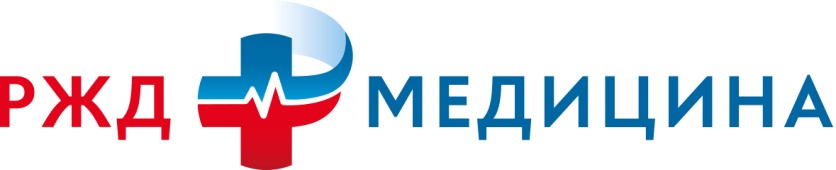 Негосударственное учреждение здравоохранения «Отделенческая больница на ст. Волховстрой  ОАО «РЖД»187401, Ленинградская область, г. Волховул. Воронежская д, 1 Тел./факс: (813) 63-722-27www.rzd-medicine.ruE-mail: nuz.ob.volhov@bk.ru   www.ob-volhovstroy.ruОГРН1044700531050 ОКПО01109176ИНН47020566989 КПП470201001УТВЕРЖДАЮ:председатель комиссии НУЗ «Отделенческая больница на ст. Волховстрой ОАО «РЖД»   ______________ Р.В.Марковиченко